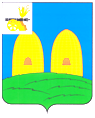 КОМИТЕТ  ОБРАЗОВАНИЯАДМИНИСТРАЦИИ МУНИЦИПАЛЬНОГО ОБРАЗОВАНИЯ«РОСЛАВЛЬСКИЙ РАЙОН» СМОЛЕНСКОЙ ОБЛАСТИП Р И К А З от 12.10.2022 № 428О проведении районной конференции                                          «Юные исследователи окружающейсреды»В целях развития практико-ориентированного исследовательского потенциала обучающихся муниципальных бюджетных образовательных учреждений муниципального образования «Рославльский район» Смоленской области п р и к а з ы в а ю:Провести районную конференцию «Юные исследователи окружающей среды» (далее – Конференция) 14 октября 2022 года в 14.00 на базе МБУДО «СЮН».Утвердить:2.1. Положение о проведении Конференции (приложение № 1).2.2. Состав организационного комитета (с правами жюри) Конференции (приложение № 2).Ответственность за организацию и проведение Конференции возложить на директора МБУДО «СЮН» Козунову М.С.Ответственность за исполнение настоящего приказа возложить на начальника отдела развития образования и муниципального контроля Рославльского комитета образования Новикову Г.А.Контроль за исполнением настоящего приказа возложить на заместителя председателя Рославльского комитета образования Алтухову Е.В.Председатель  Комитета                                                                    Н.Н. ГращенкоПриложение № 1к приказу Рославльского комитета образованияот 12.10.2022 № 428Положение о проведении районной конференции «Юные исследователи окружающей среды»Общие положенияРайонная конференция «Юные исследователи окружающей среды» (далее_– Конференция) проводится в целях развития практико-ориентированного исследовательского потенциала обучающихся муниципальных бюджетных образовательных учреждений муниципального образования «Рославльский район» Смоленской области (далее – образовательные учреждения).Цели и задачи КонференцииЦелями и задачами Конференции являются:активизация деятельности образовательных учреждений, направленной на решение вопросов экологического и нравственного воспитания школьников через развитие у них интереса к исследовательской деятельности;внедрение исследовательского метода в педагогическую практику;поддержка интереса обучающихся к деятельности по изучению и сохранению природных и искусственно созданных экосистем;выявление экологических проблем, существующих на территории муниципального образования «Рославльский район» Смоленской области, и практическое участие обучающихся в их решении;обмен опытом работы и установление творческих контактов между обучающимися и педагогами образовательных учреждений.Участники Конференции   Участниками Конференции являются обучающиеся образовательных учреждений, выполнившие самостоятельные исследования и проекты в области экологии и биологии.Порядок и условия проведения КонференцииВ рамках Конференции проводятся 2 конкурса:Конкурс «Юные исследователи окружающей среды» проводится:1. Для обучающихся по следующим возрастным категориям:1.1. В возрасте от 10 до 13 лет, выполнивших исследовательские работы по номинации «Юные исследователи».1.2. В возрасте от 14 до 18 лет, выполнивших исследовательские работы по следующим номинациям:- «Зоология и экология позвоночных животных»;- «Зоология и экология беспозвоночных животных»;- «Экспериментальная зоология»;- «Ботаника и экология растений»;- «Микология, лихеноэкология, альгология»;- «Микробиология и вирусология»;- «Человек и его здоровье»;- «Ландшафтная экология и почвоведение»;- «Палеонтология»;- «Экологический мониторинг»;- «Геоинформатика»;- «Клеточная биология, генетика и биотехнология»;- «Современная химия»;- «Зеленая инженерия»;- «Экология энергетики»;- «Обращение  с отходами».II. Конкурс «Моя малая Родина: природа, культура, этнос» проводится:1. Для обучающихся по следующим возрастным категориям:1.1. В возрасте от 10 до18 лет по номинации «Экотрадиции».1.2. В возрасте от 14 до 18 лет по следующим номинациям:- «Природа и этнос»;- «Культурный код в природе»;- «Экогид»;- «Экожурналистика».Требования к оформлению конкурсных материалов1. Конкурсные материалы обучающихся предоставляются в форме исследовательской работы, которая оформляется в соответствии с нижеперечисленными требованиями. Текст исследовательской работы представляется на бумажном носителе и в электронном виде. Учебно-исследовательская работа должна иметь:Титульный лист, на котором указаны: название образовательного учреждения, название творческого объединения, тема работы, фамилия, имя, отчество автора, класс, фамилия, имя, отчество руководителя работы, год выполнения работы.Содержание (оглавление), перечисляющее нижеупомянутые разделы (с указанием страниц).В структуре изложения содержания работы должно быть представлено:введение, содержащие четко сформулированные цель и задачи работы, изложена суть проблемы, сделан краткий литературный обзор, обоснована актуальность исследования, а также указаны место и сроки проведения исследования, при необходимости дана физико-географическая характеристика района исследования и режим хозяйственного использования территории;методика исследований (описание методики сбора материалов, методы первичной и статистической обработки собранного материала);результаты исследований и их анализ (обязательно приведение всех численных и фактических данных с анализом результатов их обработки);выводы, где приводятся краткие формулировки результатов работы, в соответствии поставленными задачами;Заключение, где могут быть отмечены лица, принимавшие участие в выполнении и оформлении работы, намечены дальнейшие перспективы работы, указаны практические рекомендации, вытекающие из данной исследовательской работы.Список использованной литературы, оформленный в соответствии с правилами составления библиографического списка.Текст работы должен содержать ссылки на использованные литературные источники. Фактические и численные данные, имеющие большой объем, а также рисунки, диаграммы, схемы, карты, фотографии и т.д. могут быть вынесены в приложения или представлены отдельно. Все приложения должны быть пронумерованы, озаглавлены и обеспечены ссылками. Картографический материал должен иметь условные обозначения и масштаб. Текст работы должен быть набран на компьютере (формат листа А-4, шрифт 14 с одинарным интервалом) и распечатан. Работа должна быть аккуратно оформлена, страницы пронумерованы и скреплены.К учебно-исследовательской работе прилагаются тезисы, которые должны содержать:название темы работы;фамилию, имя, отчество автора;класс;название учреждения образования;фамилию, имя, отчество руководителя работы (полностью).Далее следует текст тезисов (объемом 1-2 страницы). Текст должен быть набран на компьютере (формат листа А-4, шрифт 12 или 14 с 1,5 интервалом).В тезисах необходимо отразить цель, задачи, методику исследования, основные результаты, полученные в результате проведенных исследований, выводы. Приведение всех фактических и численных данных в тезисах не требуется.Критерии оценки конкурсных работСоблюдение представленного материала требованиям к оформлению исследовательских работ.Актуальность выбранной темы и ее обоснование, новизна работы.Постановка цели и задач.Теоретическая проработка темы исследования: глубина проработанности и осмысления материала, использование литературы.Обоснованность применения методики исследования, полнота ее изложения.Полнота и достоверность собранного и представленного материала.Качество представления. Наглядность результатов исследования.Анализ и обсуждение результатов; обоснованность и значимость выводов.Научное, практическое, образовательное значение проведенной исследовательской работы.Регламент выступления 7-10 минут, дискуссия – 5 минут.Сроки и место проведения КонференцииКонференция состоится 14 октября 2022 года в 14.00. Работы для участия в Конференции предоставить в МБУДО «СЮН» до 13 октября 2022 года.    Место проведения: МБУДО «СЮН» по адресу: г. Рославль, ул. Горького, дом 10. Телефон: 6-45-50.Руководство Конференцией     Общее руководство осуществляется организационным комитетом (с правами жюри).Подведение итогов  По итогам Конференции в каждой номинации конкурсов определяются: победитель (I место), призеры (II, III место). Организационный комитет (с правами жюри) оставляет за собой право изменять количество призовых мест. Победители и призеры Конференции награждаются грамотами Рославльского комитета образования. Педагогам, подготовившим победителей и призеров Конференции, объявляется благодарность Рославльского комитета образования.Лучшие работы будут отправлены для участия в региональном этапе Всероссийского конкурса юных исследователей окружающей среды.                                                                                                          Приложение № 2к приказу Рославльского комитета образованияот 12.10.2022 № 428Состав организационного комитета (с правами жюри) районной конференции «Юные исследователи окружающей среды»Козунова М.С. – директор МБУДО «СЮН», председатель организационного комитета (с правами жюри);Супроненко И.Э. – методист МБУДО «СЮН», заместитель председателя организационного комитета (с правами жюри);Леонова Н.М. – педагог дополнительного образования МБУДО «СЮН», секретарь организационного комитета (с правами жюри);члены организационного комитета (с правами жюри):Винокурова Е.В. – педагог дополнительного образования МБУДО «СЮН»;Зайченкова Ю.А. – педагог дополнительного образования МБУДО «СЮН».